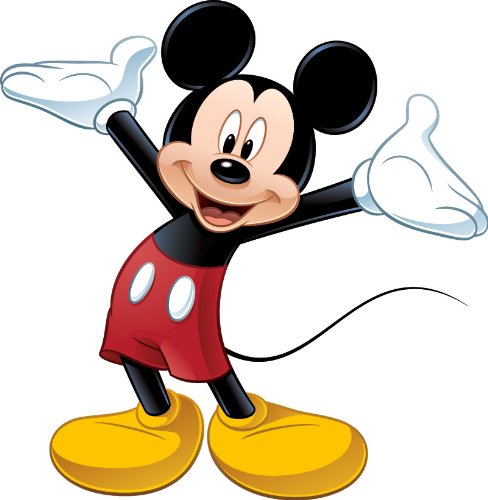 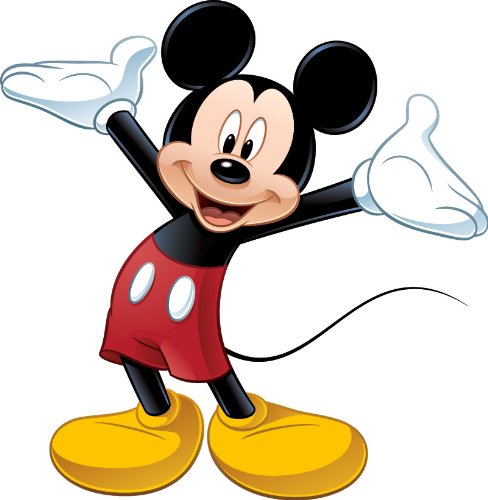 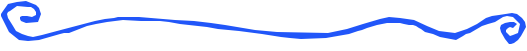 Monday1/13/20Art6:15 JHV Mtg.Tuesday1/14/20GymWednesday1/15/20Media CenterThursday1/16/20ISMHalf Day 12:04 DismissalFriday1/17/20NO MusicBagel DayHalf Day 12:04 Dismissal12:05 SMART Path Mtg